Week 8Monday 11th May 2020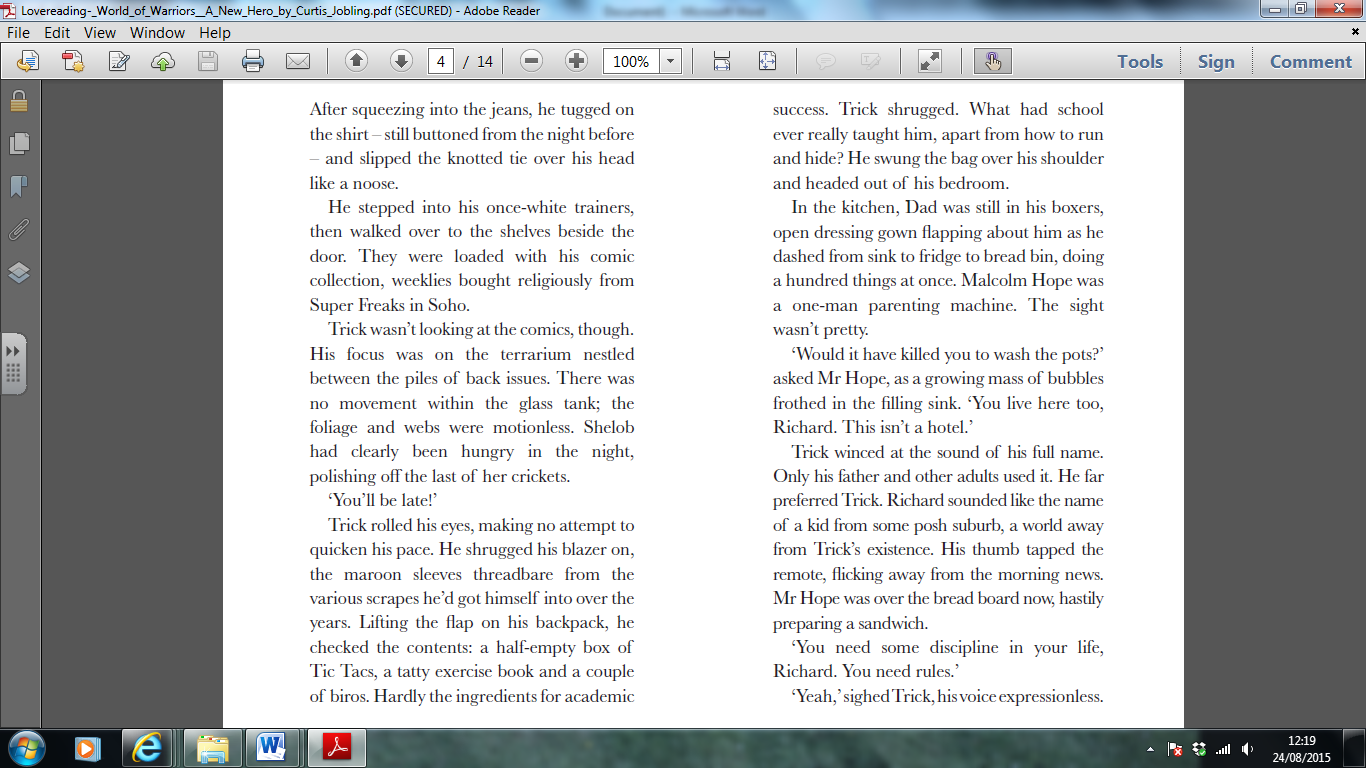 Year 5/6- English ComprehensionRead the text and answer the following questions.From ‘World of Warriors – A New Hero’ by Curtis Jobling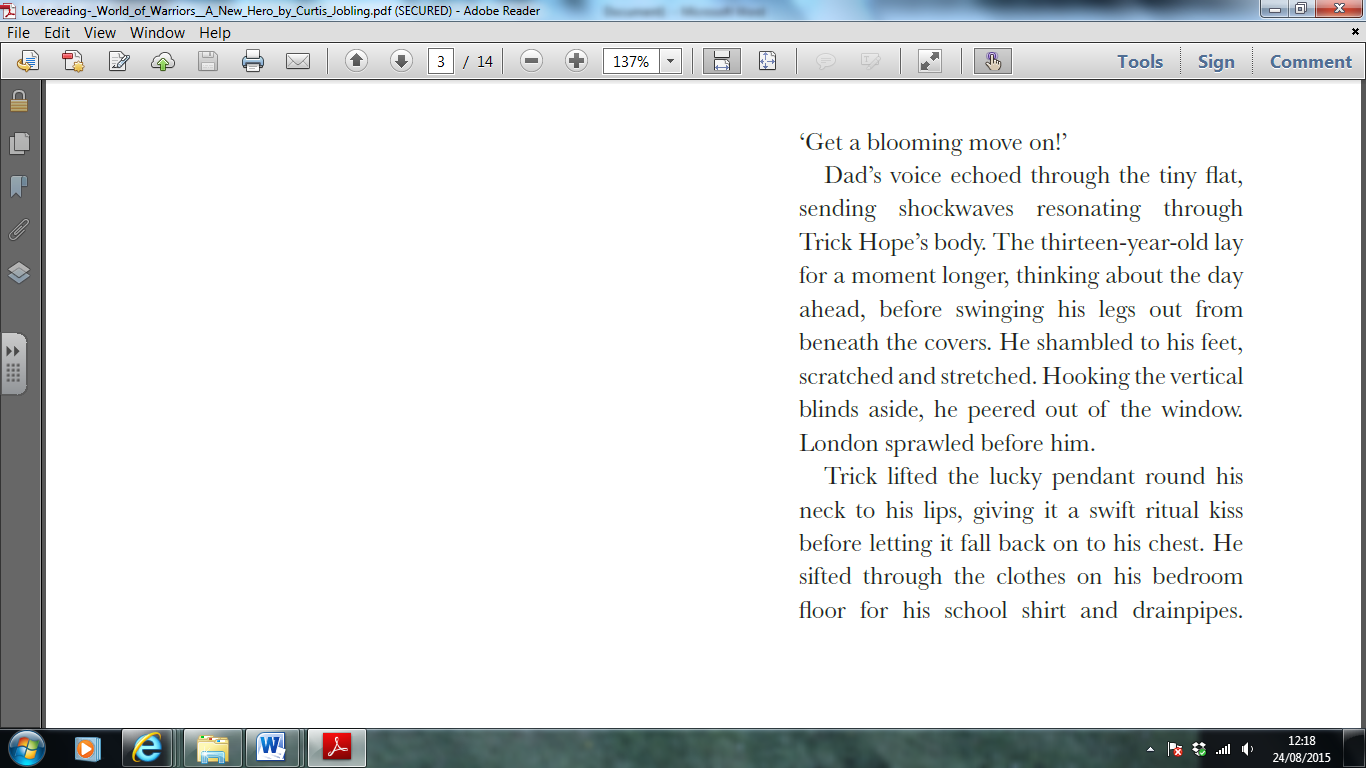 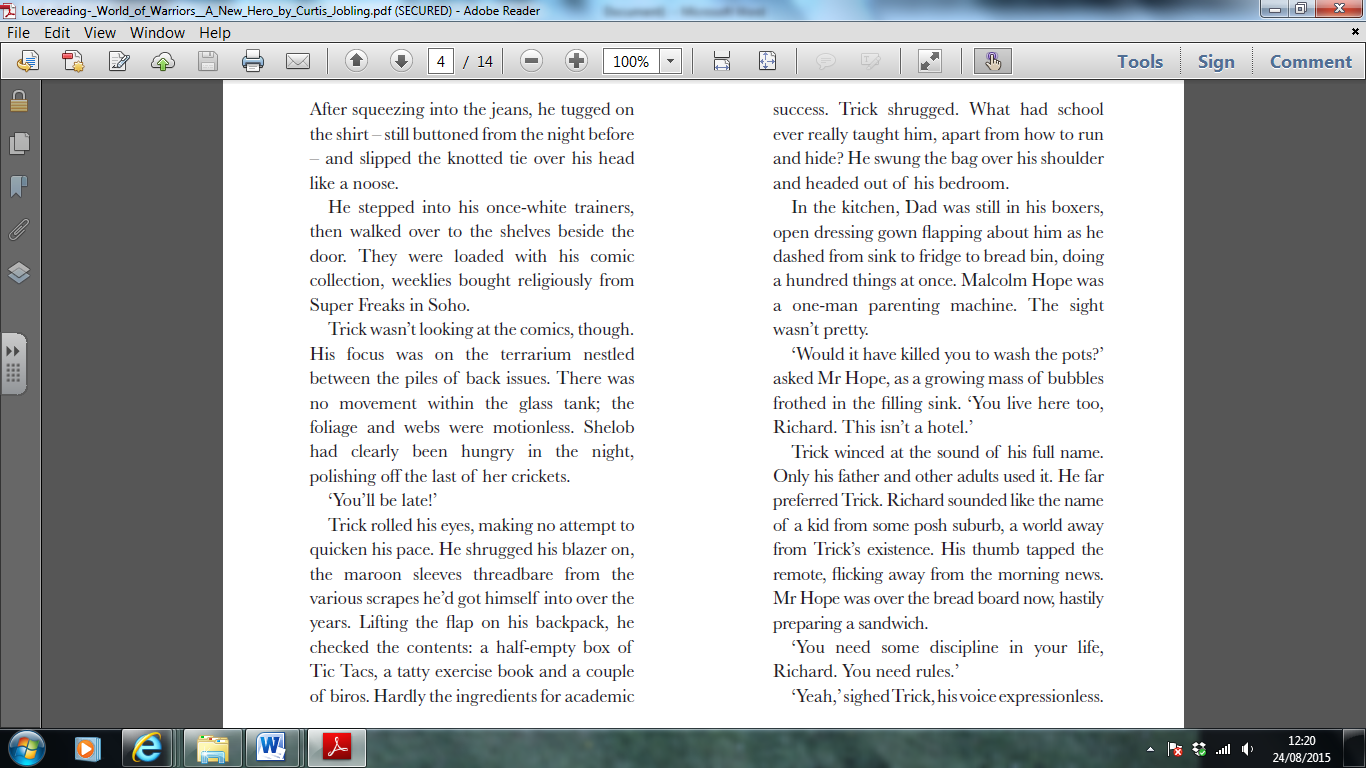 QuestionsYear 5- Answer questions 1-6Year 6- Answer questions 1-9Retrieving InformationUse a dictionary to find the definitions for resonatingritualterrariumFind and copy one word that shows that Trick’s blazer is old. Find and copy one word that shows that Trick never forgets to buy his magazinesMaking InferencesWhat type of creature lives in the terrarium and how do you know?Why do you think Trick kisses his necklace?Is Trick’s room tidy? Give 2 pieces of evidence to support your answer. Writer’s ChoicesWhy has the writer chosen to describe the knotted tie as “like a noose”? What does this tell us?Why has the author selected words like “shrugged” and “shambled” to describe how Trick moves?Challenge Question (extended answer)Describe what you think Trick might be like at school, using quotes from the text to support your answer.Week 8Tuesday 12th May 2020English SPAG- revisionPlease answer the following questions in your book.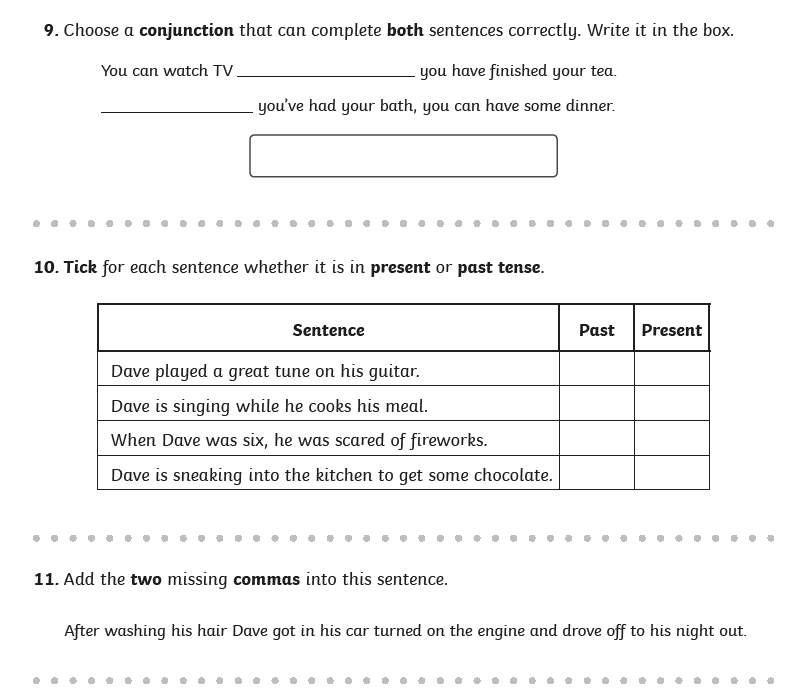 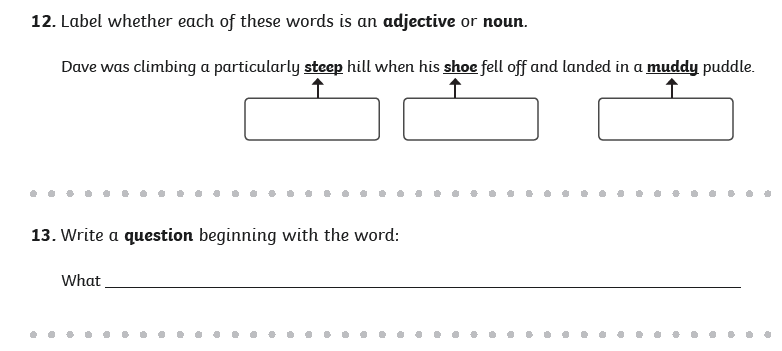 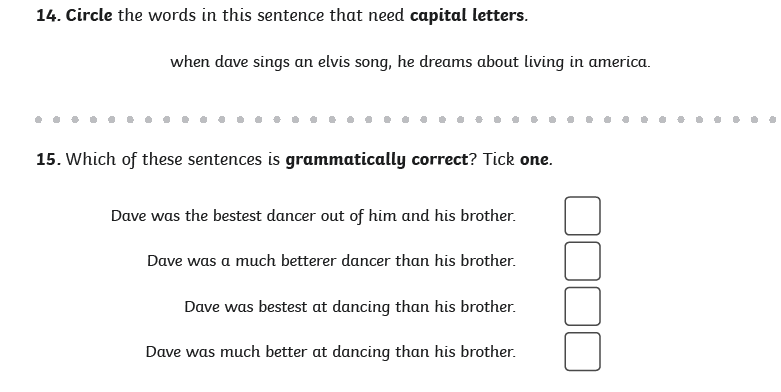 Week 8Wednesday 13th May 2020English Writing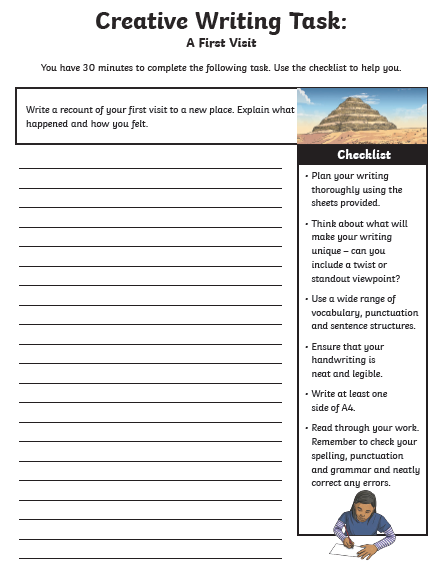 Week 8Thursday 14th May 2020English - spelling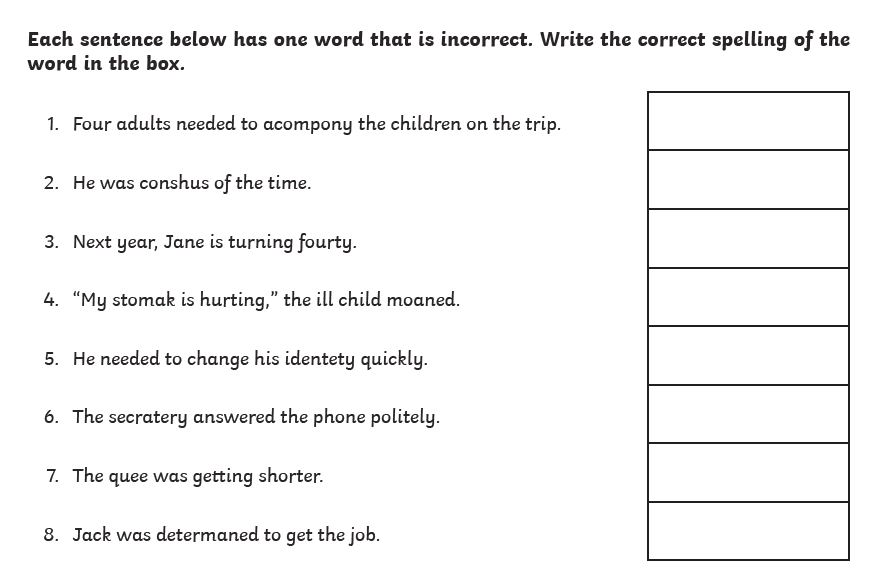 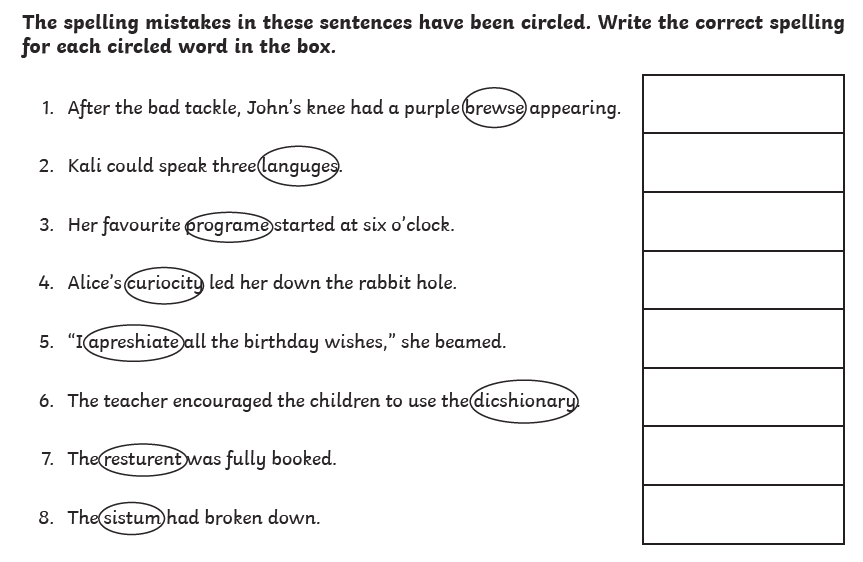 Write your own sentences using the words you have corrected. Make sure they are written in the correct context.Week 8Friday 15th May 2020Year 5/6- Reading Comprehension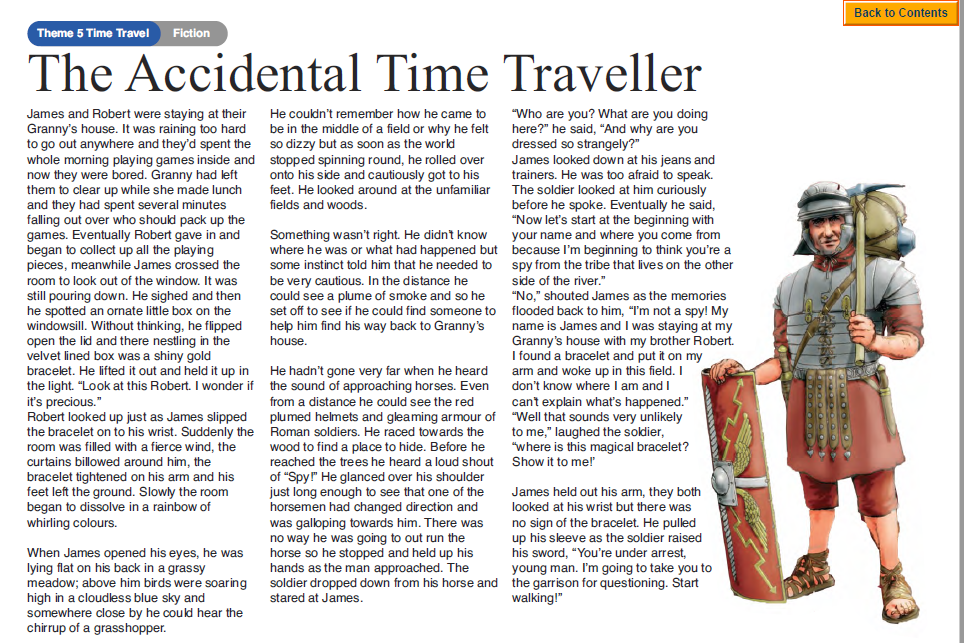 QuestionsYear 5- Answer questions 1-6Year 6- Answer questions 1-8What did James and Robert fall out over?What does the phrase ‘ornate little box’ suggest about the container the bracelet was found in?What happened when James placed the bracelet on his wrist?What is a ‘plume of smoke’?How do you think James would have felt when he saw the Roman soldiers?Why do you think the Roman soldier thought James was a spy?Why did the Roman soldier ask James the question, ‘Why are you dressed so strangely?’‘James held out his arm, they both looked at his wrist but there was no sign of the bracelet.’ How do you think James felt when he realised the bracelet was missing from his wrist? Give a reason for your answer.Challenge: Plan your own ending for ‘The Accidental Time Traveller’.